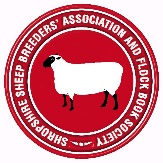 SHROPSHIRE SHEEP BREEDERS’ ASSOCIATIONAND FLOCK BOOK SOCIETYOVERSEAS MEMBERSHIP APPLICATION FORMI/we	…………………………………………………………………………………………………(Please state Mr, Mrs, Miss and full name)of…………………………………………………………………………………..…………………………………………………………………………………………..……………………………………………………………………………………………………………………(please provide full postal address, including post codes and country)Telephone number: ………………………… Fax number……...................................E-Mail………………………………………………………………………………….wish to become an Overseas Member of the Shropshire Sheep Breeders’ Association and Flock Book Society, and agree to pay the annual Overseas Membership Subscription of £40. Please note that Overseas members are not entitled to the voting rights of full members of the SSBA.Date: When completed, this form should be returned by e-mail to the Membership Secretary of the Association : Mrs. Janet Morris   membershipsec@shropshire-sheep.co.uk Payment Methods -Paypal - You will then receive an e-mail from the Treasurer, requesting payment for the above amount. Click on the link in that e-mail message to make the payment via PayPal. Bank Transfer: Use the details below (remitter to pay all charges):Shropshire Sheep Breeders AssociationBank : Barclays LeicesterIBAN – GB58 BARC 2049 0810 3450 08 SwiftBIC : BARCGB22Include your name as the referenceFor Official Use:Registered Charity Number 1115599TreasurerInformedRegistrarinformedMembership pack sent